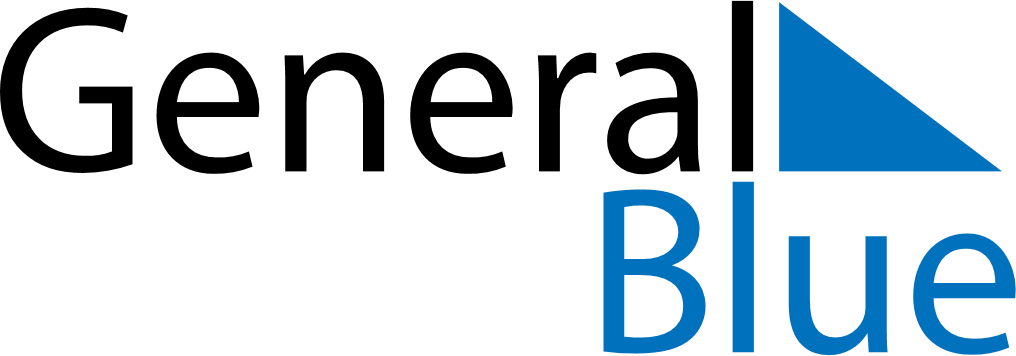 Meal PlannerJune 28, 2021 - July 4, 2021Meal PlannerJune 28, 2021 - July 4, 2021Meal PlannerJune 28, 2021 - July 4, 2021Meal PlannerJune 28, 2021 - July 4, 2021Meal PlannerJune 28, 2021 - July 4, 2021Meal PlannerJune 28, 2021 - July 4, 2021Meal PlannerJune 28, 2021 - July 4, 2021Meal PlannerJune 28, 2021 - July 4, 2021MondayJun 28TuesdayJun 29WednesdayJun 30ThursdayJul 01FridayJul 02SaturdayJul 03SundayJul 04BreakfastLunchDinner